Talep EdeninUnvan/Adı SoyadıGörevlendirme Konusu……………………. Kongresi……………………. Kongresi……………………. KongresiGörevlendirme TürüGörevli/İzinliGörevli/İzinliGörevli/İzinliPoster/Bildiri Sunum BaşlığıTarihSüreYerYollukDekanlık/Enstitü BütçesiTÜBİTAK Projesi BütçesiBAP Projesi BütçesiYevmiyeKatılım ÜcretiDavet MektubuEk 1Kongre/seminer/ ProgramıEk 2İmza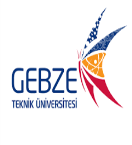 